МИНПРОСВЕЩЕНИЯ РОССИИМуниципальное образовательное учреждение «Гимназия №11 Дзержинского района города Волгограда»Употребление фразеологизмов в разных возрастных группахПроектно-исследовательская работаXI Международная учебно-практическая конференция «Первые шаги»(для учащихся 1-8 классов)Волгоград2022СОДЕРЖАНИЕВВЕДЕНИЕГЛАВА I.  ФРАЗЕОЛОГИЗМ КАК ЯЗЫКОВОЕ ЯВЛЕНИЕ1.1 Понятие фразеологизмаШарль Балли впервые ввел понятие фразеологизма, отразив в своих книгах по стилистике «Очерк стилистики» и «Французская стилистика». Именно в этих работах швейцарский лингвист употребил термин фразеологизма, разделив его на четыре группы: «1) свободные словосочетания, т.е. сочетания, лишенные устойчивости, распадающиеся после их образования; 2) привычные сочетания, т.е. словосочетания с относительно свободной связью компонентов, допускающие некоторые изменения; 3) фразеологические ряды, т.е. группы слов, в которых два рядоположных понятия сливаются почти в одно; 4) фразеологические единства, т.е. сочетания, в которых слова утратили свое значение и выражают единое неразложимое понятие» [Балли, 2001].В дальнейшем мнения лингвистов о понятии фразеологизма разделились. Одни полагали, что это «сочетания слов индивидуальные, случайные и неустойчивые; тут связь между частями фразы распадается тотчас после ее образования, и составляющие группу слова затем получают полную свободу сочетаться иначе»; другие принимали его как «фразеологические речения или обороты привычные, устойчивые, в которых слова, вступив в тесную связь для выражения какой-нибудь одной идеи, одного образа, теряют свою самостоятельность, становятся неотделимыми и имеют смысл только в неразрывном единстве словосочетания» [Виноградов, 1977].Понятие фразеологизма начало вплотную изучаться совсем недавно. Из русских учёных, помимо В.В. Виноградова, фразеологию изучал Н.М. Шанский. Он дал следующее определение: «Фразеология – это раздел науки о языке, изучающий фразеологическую систему языка в ее современном состоянии и историческом развитии. Объектом изучения фразеологии являются фразеологические обороты, т. е. устойчивые сочетания слов, аналогичные словам по своей воспроизводимости в качестве готовых и целостных значимых единиц» [Шанский, 1985].До 40-х годов 20 века, тема фразеологизма мелькала в текстах работ лингвистов таких как, А.А. Потебня, И.И. Срезневский, Ф.Ф. Фортунатова и А.А. Шахматов. Они не углублялись в ее изучение и давали неточное определение фразеологического оборота, но именно это дало начало изучению фразеологизма вплотную русскими лингвистами А.И. Ефремовым и С.И. Ожеговым. Эти ученые выделили две группы понимания фразеологизма: узкое и широкое.Существует узкое и широкое понимание термина «фразеологизм». Узкое понимание включается в толковые словари наряду с лексическими единицами: так, в словари попадали фразеологизмы равносильные слову, и редко можно встретить фразеологизмы равные предложению.В широком понимании подразумеваются все устойчивые выражения, значение, которых не зависит от значения каждого слова в отдельности, примерами могут служить пословицы, поговорки, крылатые выражения.Н.М. Шанский в своих исследованиях использовал широкое значение фразеологизма, т.е. принимал его как  «воспроизводимую в готовом виде языковую единицу, состоящую из двух или более ударных компонентов словного характера, фиксированную, то есть постоянную по своему значению, составу и структуре» [Шанский, 1985]. Лингвист говорит о «целостных значимых единицах», т.е. употребление фразеологизмов в разговорной речи не требует замены или иных действий со стороны говорящего, искажающих внешний вид и смысл фразеологического оборота.Узкое понятие предоставил А.И. Молотков. Лингвист проводил исследования, где сопоставлял фразеологизм «во-первых, со словом как единицей языка, которая имеет некоторые общие с фразеологизмом признаки, во-вторых, со словосочетанием (или предложением), поскольку словосочетание (реже предложение) является генетическим источником фразеологизма» [Молотков, 1968]. На основе этого он считал, что в определение фразеологизма входят лишь идиомы и фразеологические сочетания и выделил несколько признаков, по которым фразеологизмы являются отдельной самостоятельной единицей языка:«Лексическое значение;Компонентный состав;Наличие грамматических категорий» [Молотков, 1968].1.2 Функции фразеологизмовКак и любая единица языка, фразеологический оборот обладает различными языковыми функциями:Коммуникативная функция – активируется при общении; служит связью между говорящими; стилистически окрашивает речь [Эмирова, 1988].Номинативная функция – это сопоставленность фразеологизмов с объектами реального мира  и замена этих объектов в речи их фразеологическими наименованиями [Потебня, 1962].Познавательная (или когнитивная) функция – отражает реальные объекты, названные их фразеологическими названиями, позволяя познать их [Райхштейн, 1968].Лингвист А.В. Кунин выделяет ещё несколько функций у фразеологических оборотов: «Волюнтативная функция – связана с выказыванием желания. Дейктическая функция – реализуется в указании на пространственное или временное место действия, явления, события относительно точки отсчёта, актуальную в рамках определённой речевой ситуации. Результативная функция – указывает причины, которые вызвали действие или состояние, выраженное фразеологизмом»  [Федуленкова, 2000].Любая единица языка имеет прагматическую функцию, т.е. воздействие единицей языка на адресата. Фразеологизмы не стали исключением, но некоторые лингвисты выделяют четыре разновидности прагматической функции:Стилистическая функция – это направленность троп для достижения стилистического эффекта; при их использовании сохраняется общее содержание высказывания [Фёдоров, 1968].Кумулятивная функция является обобщением жизненного опыта нации, опыта, который получил общественное признание. Фразеологизмы, которые используются для выполнения этой функции, в речи выступают в виде совета, предостережения и т.п. [Фёдоров, 1968].Директивная функция – направляющая, воздействующая, а в отдельных случаях и воспитывающая, формирующая личность  [Бархударов, 1975].Резюмирующая функция фразеологизма отвечает за краткое пояснение предыдущей фразы [Федуленкова, 2000].И.Ю. Моисеева и Е.В. Чудина включают в прагматическую функцию две другие функции:«Симптоматическая функция описывает объекты и события, а также выражение определённых чувств.Сигнальная функция заключается в том, чтобы вызвать у адресата определённую реакцию» [Чернышева, 1970].Н.В. Полищук придерживается мнения, что у фразеологизмов есть еще одна функция – «компенсаторная – функция, которой пользуются для того, чтобы излить сильнейшие душевные переживания» [Полищук, 1988].Все вышеперечисленные функции фразеологизма являются общепринятыми. Помимо основных функций, существуют функции «добавочного смысла, уточнения и ослабления» [Кунин, 1966].Разные подходы к классифицированию фразеологизмовКлассификация фразеологизмов по степени слитности:Фразеологические сращения или идиомы – это фразеологические целостные и неделимые единства, эквивалентные слову; никогда не объясняются дословно.Фразеологические сочетания – фразеологизмы, в которые входят слова свободного и фразеологически связанного значения.Фразеологические единства – фразеологические обороты, очень похожие на фразеологические сращения, но отличающиеся тем, что в них смысл может зависеть от каждого слова. Фразеологические выражения – это обороты, целиком состоящие из слов свободно значения. От обычных сочетаний слов они отличаются лишь тем, что их не надо конструировать самим, они воспроизводятся в готовом виде. Первые три группы фразеологических оборотов выделил В.В. Виноградов. Группу фразеологических выражений добавил Н.М. Шанский.Классификация фразеологизмов по структуре:Фразеологизмы, эквивалентные слову или словосочетанию.Фразеологизмы, эквивалентные предложению.Фразеологические обороты, равные предложению также делятся на два класса: «один класс несет полную законченную мысль или составляет основу сложного предложения; второй класс характеризует явление, событие, действие и предмет» [Палевская, 1972].Деление фразеологизмов по синтаксической функции: «Именные фразеологизмы – выступают в роли подлежащего, сказуемого, дополнения; называют объект или событие.Глагольные фразеологизмы – в предложении являются сказуемыми. Характеризуют действие, качество поступка.Адъективные фразеологизмы –  дают качественную характеристику объекта и в предложении выступают в роли определения» [Арутюнова, 1978].Группы фразеологизмов по способу образованию:Существует шесть способов образования фразеологизмов в русском языке:Метафоризация – это самый распространённый путь происхождения фразеологических оборотов. Часто мы употребляем  метафоры в качестве фразеологизмов и наоборот, поэтому употребление метафорических оборотов равносильно употреблению фразеологизмов, например: «брать быка за рога».В русском языке существует множество изобразительно-выразительных средств. Именно от них образовалась отдельная группа фразеологизмов, которые пользуются тем же механизмом образования: литота – «мальчик с пальчик», гипербола – «косая сажень».Еще одним способом образования фразеологизмов является устное народное творчество: сказки, былины, предания. Например: «сказка про белого бычка».Основой для образования новых фразеологизмов можно считать употребление в переносном смысле различных терминов: «удельный вес».Эллипсис – сокращение поговорок и пословиц: «гора с плеч (свалилась)», «(красный) как рак».Заимствования из иноязычных культур также является способом образования фразеологических единиц: «синий чулок», «время – деньги» [Власова, 2010].Вывод по главе 1Мы считаем, что фразеологизм – это устойчивое словосочетание, выражающее переносный смысл, в котором невозможна замена компонентов синонимами. Он используется для придачи речи выразительности и динамичности.  В современном мире актуальность фразеологизмов под вопросом, однако, они продолжают выполнять свои основные функции: коммуникативную, номинативную, когнитивную.ГЛАВА II.  АКТУАЛЬНОСТЬ УПОТРЕБЛЕНИЕ ФРАЗЕОЛОГИЗМОВ РАЗЛИЧНЫМИ ВОЗРАСТНЫМИ ГРУППАМИ Общие тенденции употребления фразеологизмовМы провели анкетирование, в котором участвовали люди в возрасте от 13 до 54 лет. Ознакомиться с вопросами анкетирования можно в «Приложении 2». По итогам собранных данных мы распределили респондентов на три возрастные группы: подростки – 13-19, молодежь – 20-37, старшие возраста – 38-54. Первый вопрос был направлен на выявление знания термина «фразеологизм». Ответы показали, что подавляющее большинство знакомы с ним независимо от возрастной группы (Рис. 2.1). «Рис. 2.1»Однако вопросы, раскрывающие более глубокие знания об этой теме, показали, что 48% подростков на самом деле плохо ориентируются в признаках фразеологизмов. Мы полагаем это связано с тем, что выразительность речи в современном мире добивается за счет неологизмов и сленга, поэтому общее представление о фразеологических оборотах не является актуальным. Другие две группы продемонстрировали высокие результаты на этот вопрос (Рис. 2.2).«Рис 2.2»По результатам опроса 75% подростков редко употребляют фразеологизмы. Это также отвечает на вопрос, почему они обладают недостаточными знаниями в области фразеологии. По нашему мнению, частота употребления фразеологизмов подростками напрямую связана с тем, что в современном «быстром» мире всё стремится к сокращению, а поскольку фразеологические обороты не подлежат изменению конструкции ни в каких направлениях, то их использование резко сократилось. В то время как молодежь и люди старшего возраста достаточно часто употребляют их в речи. Мы считаем, это объясняется богатым жизненным опытом, который позволяет правильно понимать переносный смысл устойчивых выражений и грамотно оперировать ими в общении (Рис. 2.3).«Рис. 2.3»54% подрастающего поколения обогащают свой фразеологический словарь посредством школьной литературы, поскольку школьная программа содержит произведения классического характера, которые обладают высокой степенью выразительности. Молодые люди пользуются разными источниками информирования в равной степени. Это обусловлено тем, что люди данного возраста относятся к переломному моменту – на стыке окончания советского влияния и развития цифровых технологий – поэтому у них есть возможность обращаться ко всем имеющимся способам познания мира. Люди старшего возраста чаще встречают фразеологизмы в устной речи и литературе, мы связываем это с тем, что это поколение пополняло словарный запас только за счет художественной литературы, а также использование устойчивых выражений является отличительной чертой этого возраста. Также мы определили, что социальные сети не являются источником популяризации фразеологизмов (Рис. 2.4).«Рис. 2.4»Так в русском языке существуют заимствованные фразеологизмы, например: «авгиевы конюшни». «В древнегреческой мифологии огромные и сильно загрязнённые конюшни царя Элиды Авгия. Были очищены в один день Гераклом, направившим в них воды рек Алфея и Пенея (один из 12 подвигов Геракла). В переносном смысле – крайний беспорядок и запущенность» (URL: http://bse.sci-lib.com/article061490.html). Проверка знаний о происхождении данного выражения показала, что больший процент опрашиваемых ответили верно (Рис. 2.5).«Рис. 2.5»Для выявления понимания переносного смысла фразеологизмов мы составили вопросы, содержащие следующие выражения: «пудрить мозги», «бить баклуши», «точить лясы», «водить за нос», «большая шишка», «внести свою лепту», «узнать подноготную». 84% опрошенных знают значения данных фразеологических оборотов, так как они являются общеупотребительными и входят в активных словарный запас. Однако те, кто не понимает значение, 65% составляют именно подростки, поскольку интернет заменил все источники культурного обогащения (Рис. 2.6).«Рис. 2.6»2.2 Анализ единичных примеров фразеологизмовТакже мы решили проанализировать более подробно некоторые современные фразеологизмы и несколько непопулярных вариантов речений. Пример вопроса: объясните значение фразеологизма «Время – деньги». «С английского: Time is money. Из сочинения «Совет молодому купцу» (1748) знаменитого американского ученого и политического деятеля Бенджамена Франклина. Обычно это выражение понимается так: потеря времени равносильна потере денег, поскольку за это время можно было бы их заработать, следовательно, время надо беречь, расходовать с толком, ибо оно те же деньги. Возможно и другое толкование (и оно более оправданно): время (как время жизни) – высшая ценность, и чем больше денег, тем больше свободного времени для самореализации, творчества и т. д., то есть деньги нужны для полноценной жизни, а не наоборот» [Серов, 2003]. Большинство респондентов правильно ответили на этот вопрос, предлагая такие варианты как: «Не нужно тратить время на бесполезные дела, иначе в будущем будет мало денег», «Чем больше времени работаешь, тем больше денег заработаешь» и т.п. Данные трактовки предполагают буквальное понимание, в данном конкретном случае, это не считается ошибкой. Однако опасность буквального понимания любого другого выражения заключается в том, что фразеологическая единица как бы прекращает свое существование в качестве отдельной лексической единицы и функционирует как свободное объединение слов, сохраняющее собственное лексическое значение, что не соответствует языковым характеристикам этого явления (Рис. 2.7).«Рис. 2.7»Еще один предложенный вариант – «словить хайп». Термин «хайп» был заимствован из английского языка «hype» и переводится на русский, как «обман», «возбуждение», «назойливая реклама». Однако означает «хайп» несколько иное, его можно сравнить с устаревшим словом «ажиотаж», которое было заимствовано из французского языка, либо русским словом «шумиха» (URL: http://www.terminy.info/jargon/dictionaries-of-teen-slang/hayp).По данным исследования, мы выяснили, что у представителей старших возрастов устойчивое выражение вызвало затруднение. Мы полагаем, есть две причины: 1. Абсолютная новизна данного выражения, даже современные словари еще не включили его в состав; 2. Фразеологизм имеет иностранное происхождение (заимствование из английского языка). Подростки в своём большинстве верно ответили. Неправильные варианты понимания звучат так: «Обманом получить желаемое, популярность», «Трюк для привлечения внимания», «Испытать удовольствие», все они близки к правильному ответу, но поскольку это выражение имеет распространение только в сети, дети понимают его ограниченно, т.е. в отсутствии контекста (Рис. 2.8).«Рис. 2.8»Интересный феномен касается фразеологизма «как два байта отослать». Истоками является фразеологический оборот «как два пальца об асфальт», значение которого «очень просто, легко, без значительных усилий» [Мокиенко, 2007]. Лексическое наполнение фразеологизма изменилось под влиянием цифровых технологий, которые стали незаменимой частью нашей жизни. Все респонденты дали верный ответ. Мы полагаем это связано с тем, что они соотносили эти два выражения.Выражение «синий чулок» означает «женщина, всецело поглощенная книжными и учеными интересами». «Данный фразеологизм имеет интересную историю: в 1780-е годы в Англии был основан литературный кружок Мэри Уортли Монтэгю. Самым активным членом кружка был ученый Бенджамин Стеллингфлит, который носил чёрную одежду и синие чулки. Когда он пропускал заседание кружка, там говорили: «Мы не можем жить без синих чулок, сегодня беседа идёт плохо — нет синих чулок!». Таким образом, прозвище «синий чулок» первым получил мужчина. Позднее «синим чулком» стали называть женщин, которые интересовались литературой и наукой, пренебрегая домом и семьёй» (URL: https://www.fraze.ru/index.php/frazeologizm/na-bukvu-s/siniy-chyulok).Высокие показатели знания переносного смысла принадлежат людям старшего возраста, а вот люди 20-37 лет, наоборот незнакомы с этим выражением. На наш взгляд, это обусловлено тем, что в наше время высшее образование доступно всем полам и грамотная женщина не является чем-то необычным, соответственно употребление данного фразеологизма утратило актуальность.«Рис. 2.9»Выводы по главе 2Подростки реже всего употребляют фразеологизмы. Этот показатель отражает и то, что подростки сталкиваются с проблемами понимания значения фразеологических оборотов. Люди старшего возраста часто используют в речи устойчивые выражения, соответственно, и способом узнавания является устная речь. Следовательно, высокий уровень понимания значения.Новейшие фразеологизмы вызывают трудности у всех возрастных категорий, поскольку еще не достаточно вошли в активный словарный запас. Понимание новых фразеологизмов с уже имеющейся аналогичной грамматической конструкцией в языке быстро усваивается всеми представителями групп. Фразеологизм, как и любая единица языка, под влиянием социальных, экономических и политических обстоятельств может потерять свою актуальность.ЗАКЛЮЧЕНИЕСПИСОК ИСПОЛЬЗОВАННОЙ ЛИТЕРАТУРЫАрутюнова Н. Д. Синтаксические функции метафоры // Изв. АН СССР. Сер. лит. и яз. – 1978. – № 3. – С. 251-262.Балли  Ш. Французская стилистика. – М.: Эдиториал УРСС, 2001. – 392 с. Бархударов Л.С. Язык и перевод. – М.: Международные отношения, 1975. – 240 с.Виноградов В.В. Лексикология и лексикография: Избранные труды. – М.: Наука, 1977. – 312 с.Власова Н.П. Языкознание: учебно-методический комплекс. – Елабуга: Издательство ЕГПУ, 2010. – 44 с.Кунин А.В. Что такое фразеология. – М.: Наука, 1966. – 93 с.Полищук Н.В. Номинативный статус междометных фразеологических единиц современного английского языка и особенности их контекстного употребления. – М.: Моск. гос. ин-т иностр. яз. им. М. Тореза, 1988. – 23 с.Палевская М.Ф. Основные модели фразеологических единиц со структурой словосочетания в русском языке XVIII века. – Кишинев: Картя Молдовеняскэ, 1972. – 307 с.Райхштейн А.Д. О переводе устойчивых фраз // Тетради переводчика. – М.: Международные отношения, 1968. – №5. – С. 29-43.Федуленкова Т.Н. Английская Фразеология. – Архангельск: Помор. Гос. Ун-т., 2000. – 132 с.Фёдоров А.В. Основы общей теории перевода. – М.: Высшая школа, 1968. – 160 с.Шанский Н.М. Фразеология современного русского языка. – М.: Высшая школа, 1985. – 160 с.Чернышева И.И. Фразеология современного немецкого языка. – М.: Высш. шк., 1970. – 199 с.Эмирова А.М. Русская фразеология в коммуникативном аспекте. – Ташкент: Фан, 1988. – 92с.ЛЕКСИКОГРАФИЧЕСКИЕ ИСТОЧНИКИБольшая советская энциклопедия [Электронный ресурс]. URL: http://bse.sci-lib.com/Мир фразеологизмов [Электронный ресурс]. URL: https://www.fraze.ru/Мокиенко В. М., Никитина Т. Г. Большой словарь русских поговорок. – М.: Олма Медиа Групп, 2007. – 784 с.Молотков А.И. Фразеологический словарь русского языка. – М.: Советская энциклопедия, 1968. – 543 с.Серов В.В. Энциклопедический словарь крылатых слов и выражений. – М.: «Локид-Пресс», 2003. – 677 с.Словарь молодежного сленга [Электронный ресурс]. URL: http://www.terminy.info/ПРИЛОЖЕНИЕПриложение 1Приложение 2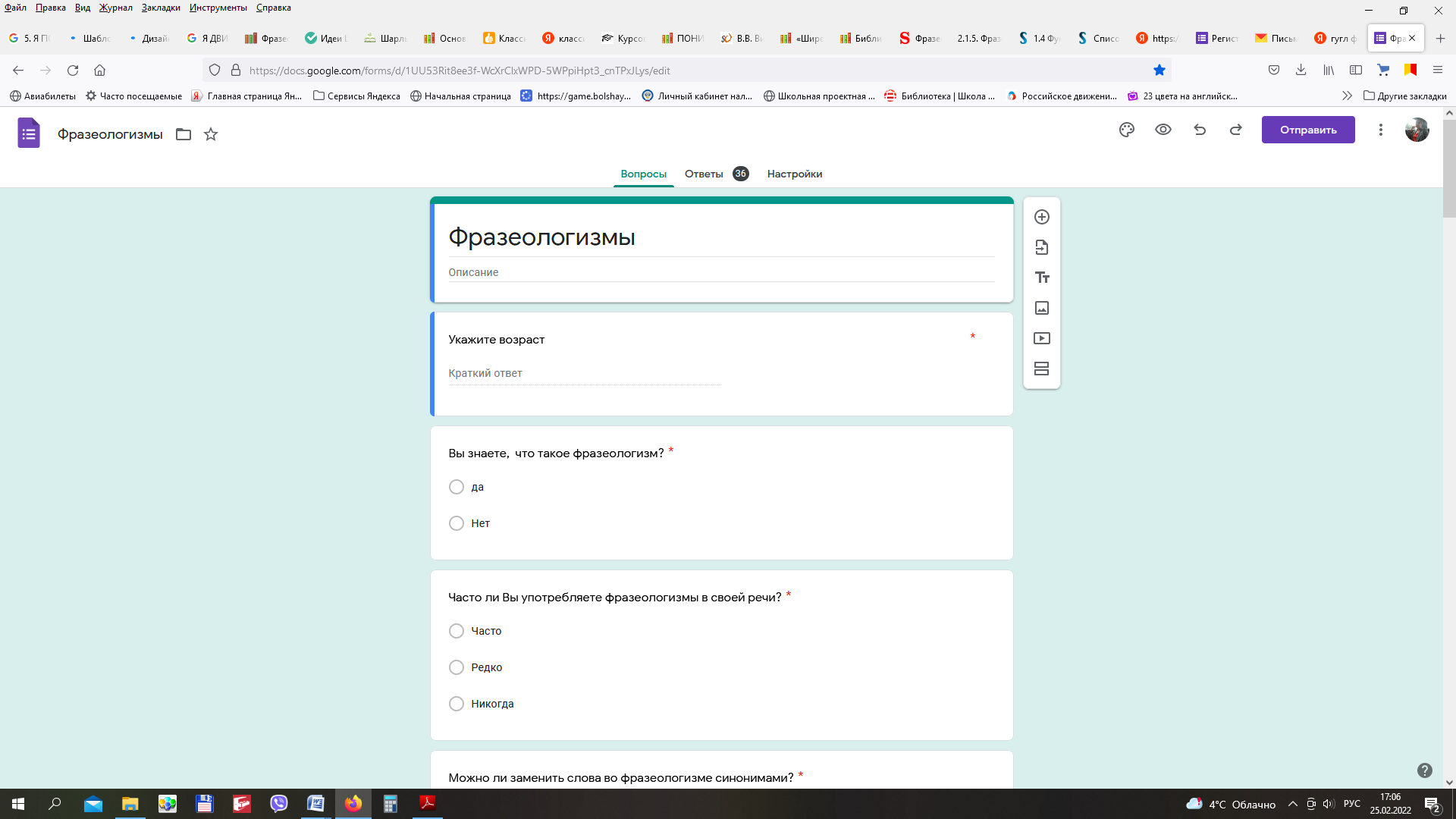 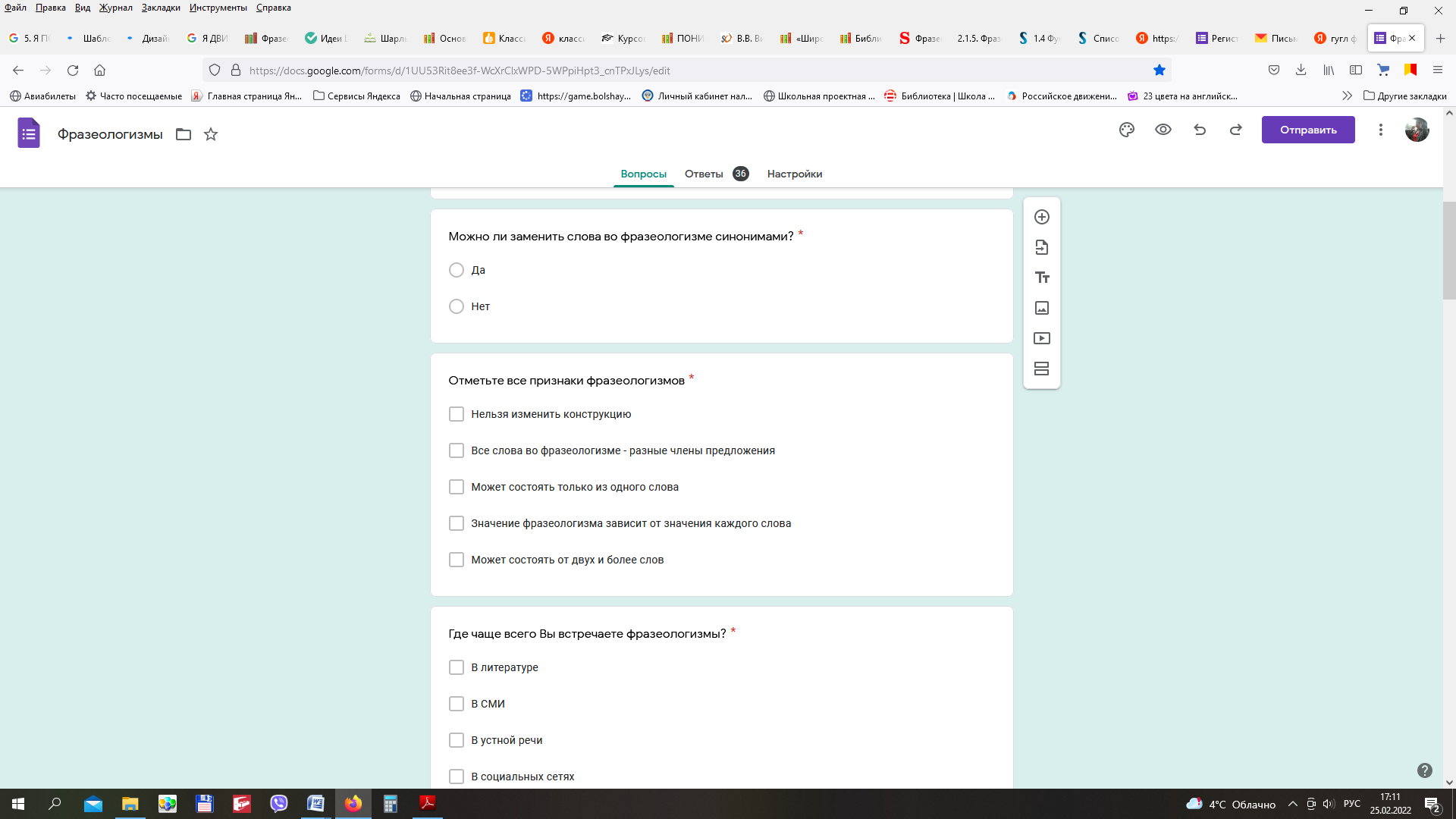 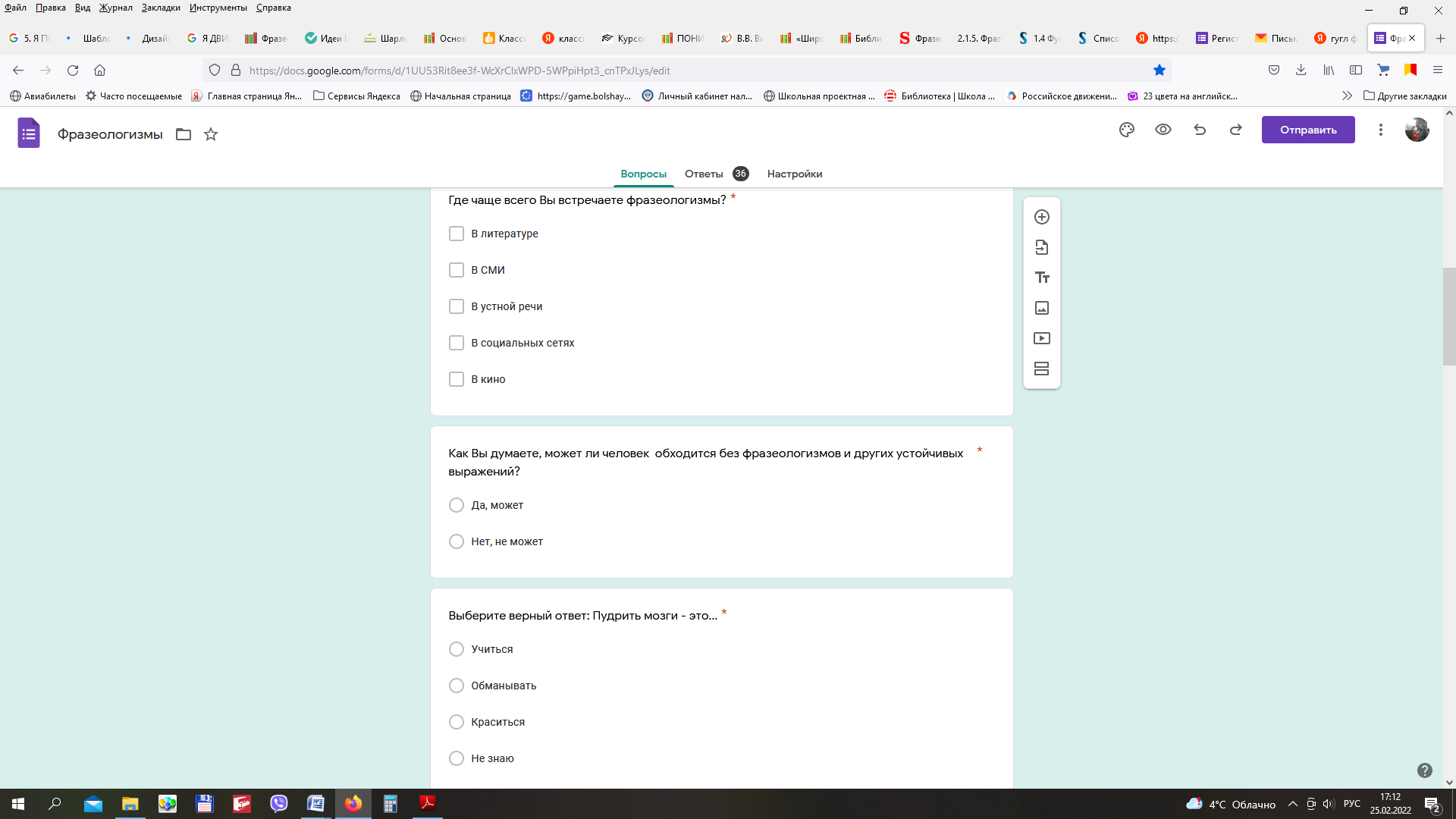 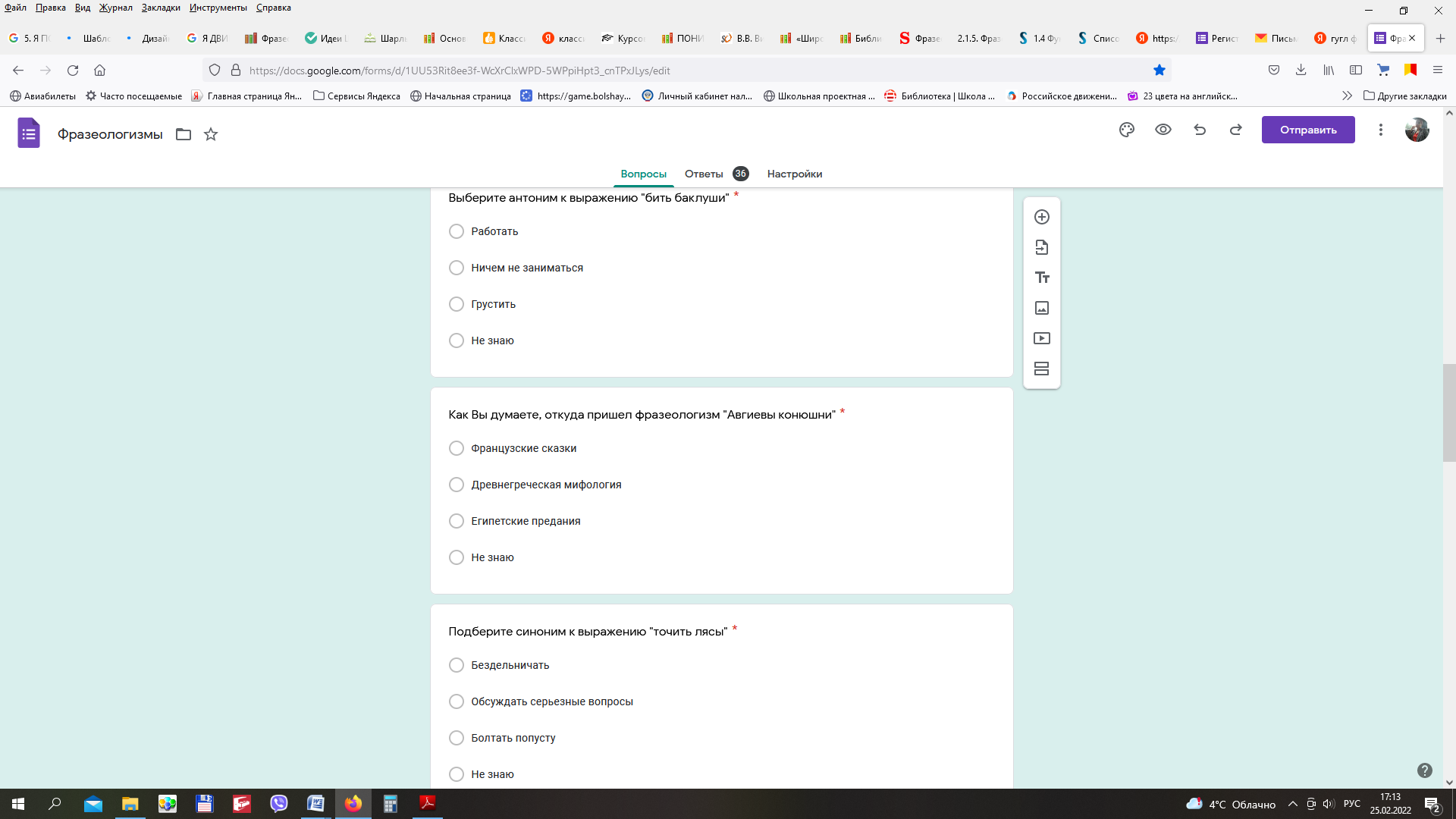 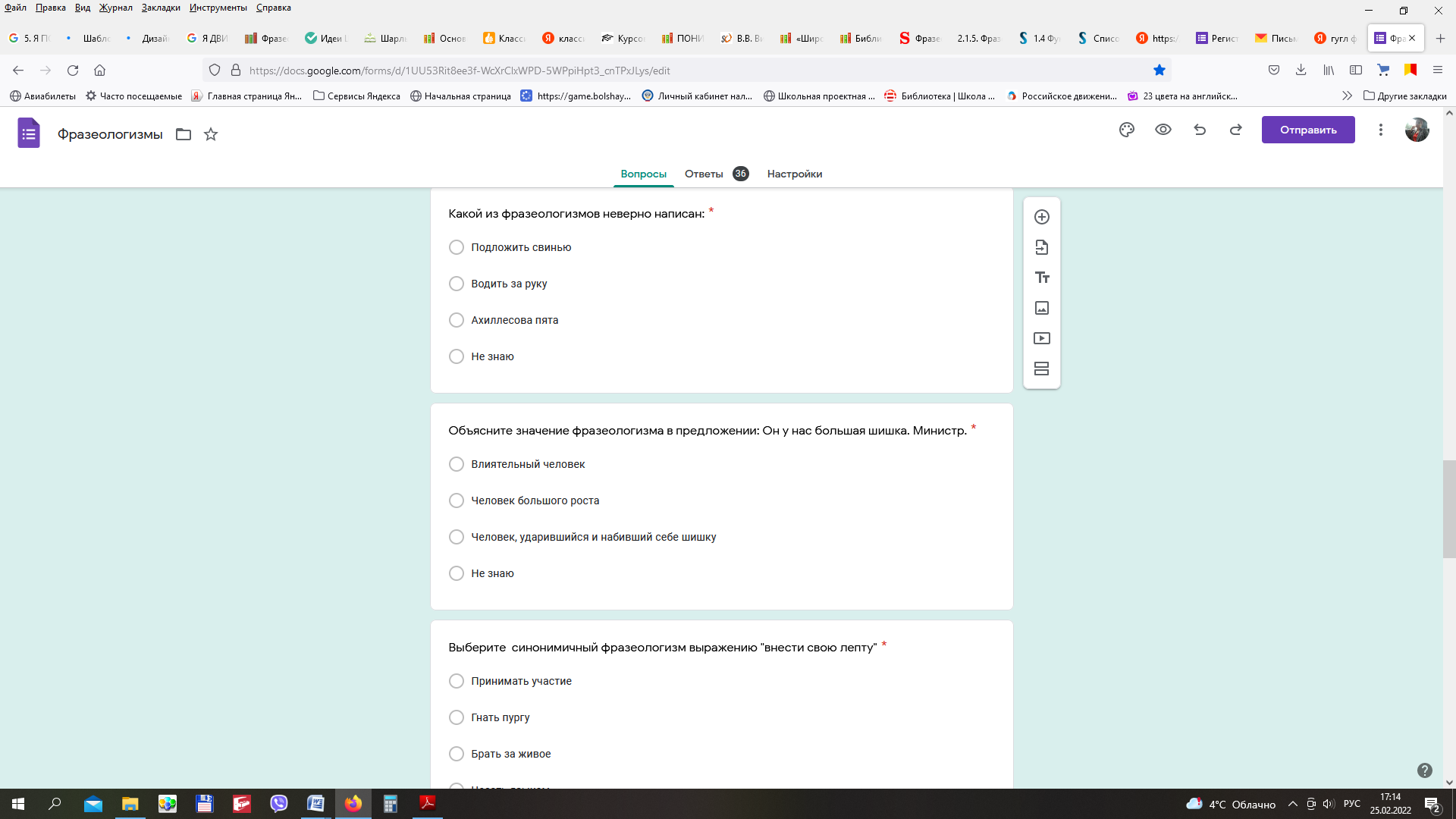 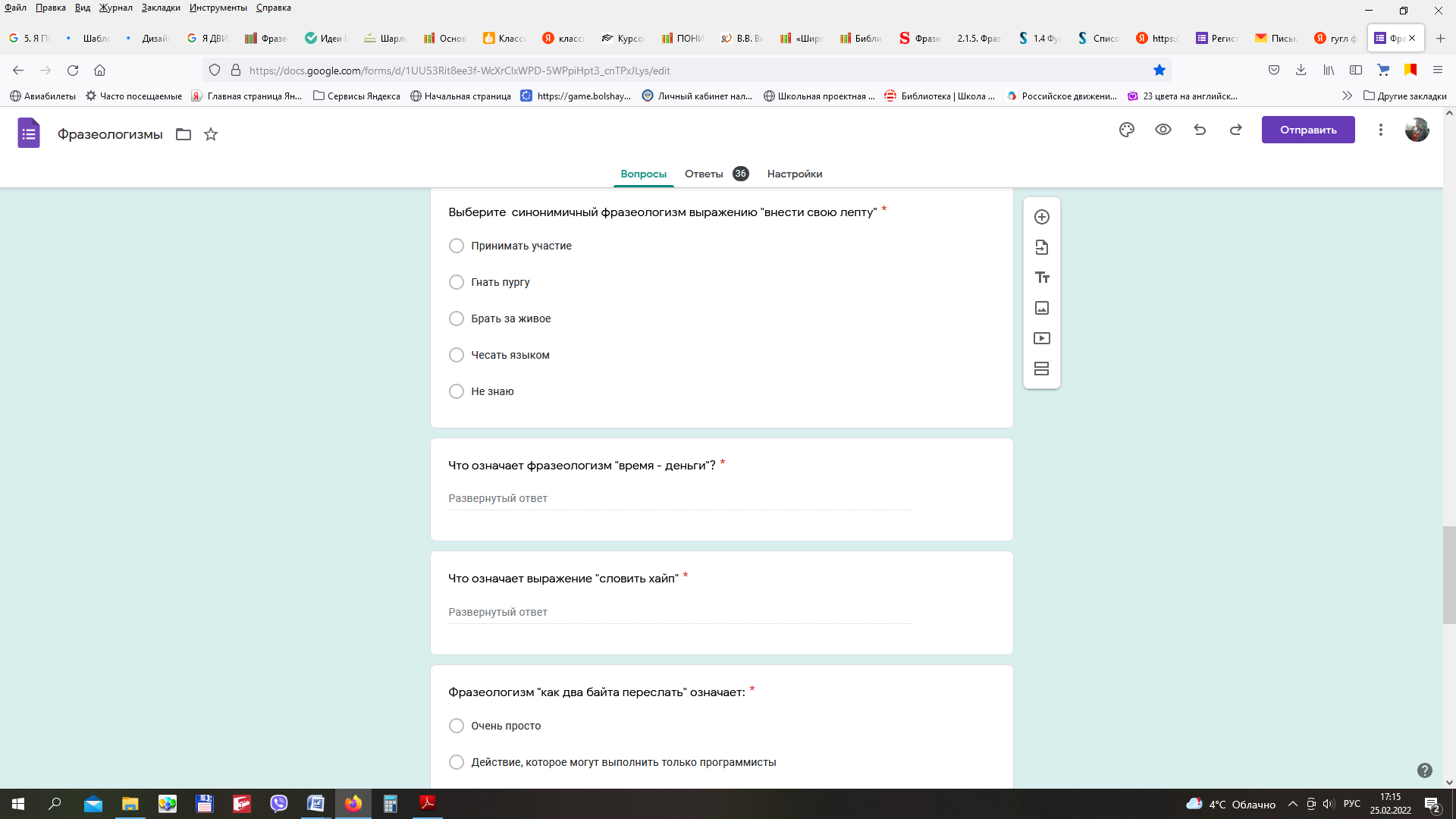 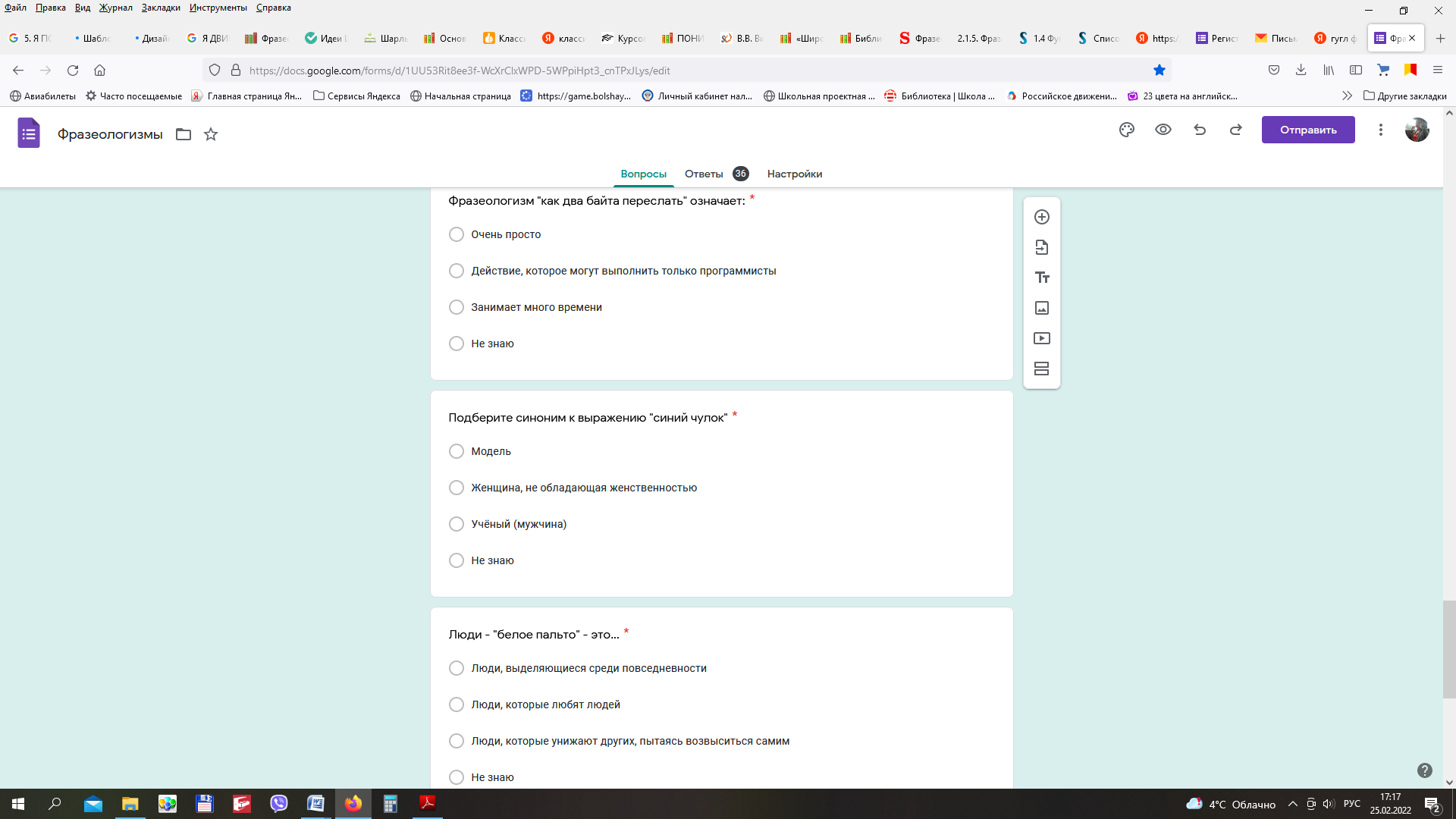 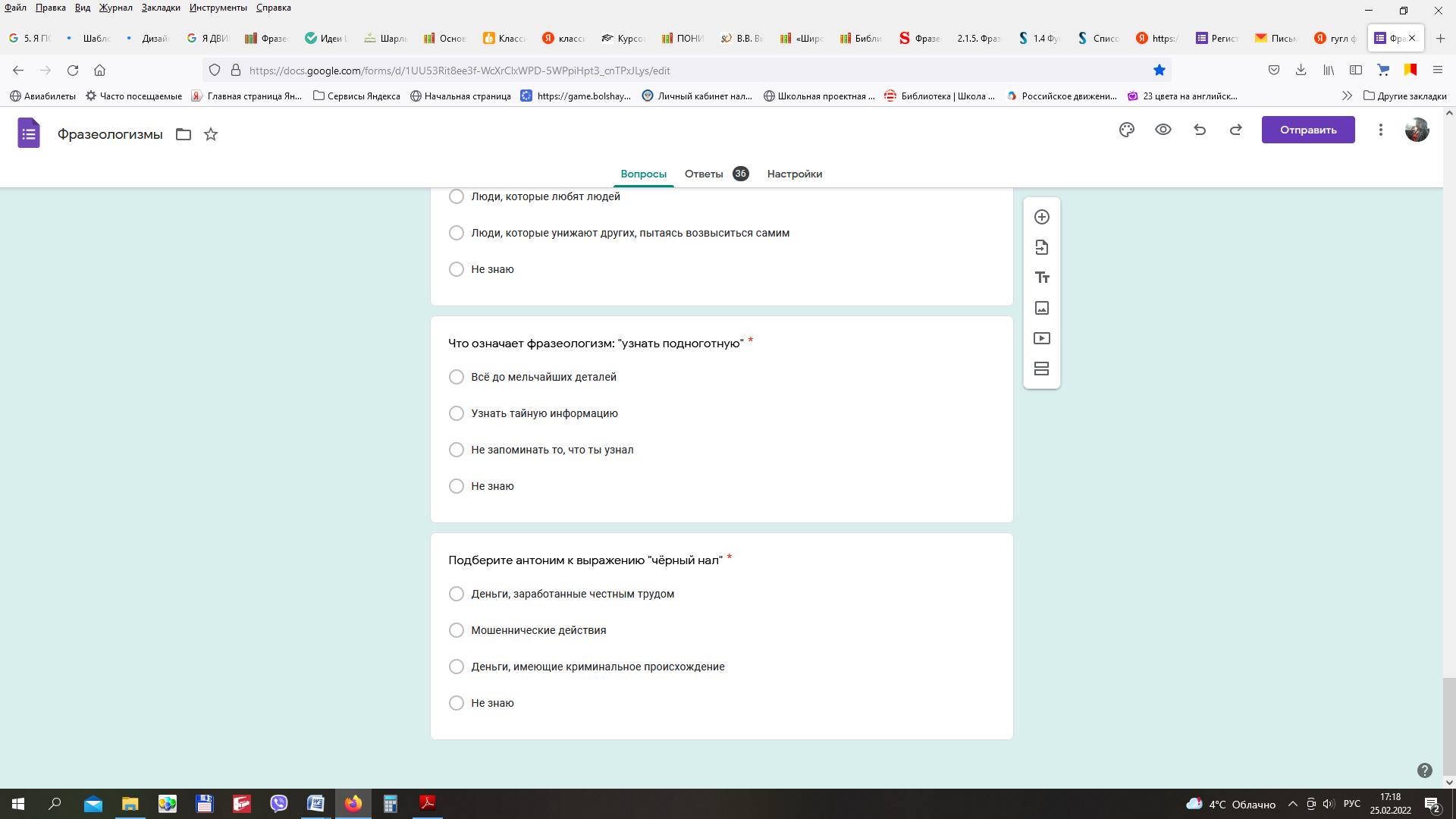 Исполнитель:Анкудинова Мария АлександровнаМОУ «Гимназия №11»Лингвистика (русский язык)Научный руководитель:Кропта Ольга Александровна,канд. филол. наук, уч-ль русского языка и литературыВВЕДЕНИЕ ………………………………………………………….…..………………..3ГЛАВА I.  ФРАЗЕОЛОГИЗМ КАК ЯЗЫКОВОЕ ЯВЛЕНИЕ……………………...41.1. Понятие фразеологизма…………………..………...…………….………………….41.2. Функции фразеологизмов…………………………………………….......................51.3. Разные подходы к классифицированию фразеологизмов…………….……………7Выводы по главе 1………………………………………………………….......................8ГЛАВА II.  АКТУАЛЬНОСТЬ УПОТРЕБЛЕНИЕ ФРАЗЕОЛОГИЗМОВ РАЗЛИЧНЫМИ ВОЗРАСТНЫМИ ГРУППАМИ…………………………………...92.1. Общие тенденции употребления фразеологизмов……...…………………………..92.2.  Анализ единичных примеров фразеологизмов……………………………..………13Выводы по главе 2…………………………………………………………………………15ЗАКЛЮЧЕНИЕ…………………………………………………………..........................17СПИСОК ИСПОЛЬЗОВАННОЙ ЛИТЕРАТУРЫ…………………………………..18ЛЕКСИКОГРАФИЧЕСКИЕ ИСТОЧНИКИ…………………………........................18ПРИЛОЖЕНИЕ №1……………………………………………………………………..20ПРИЛОЖЕНИЕ №2……………………………………………………………………...22Свои тараканы в головеКак два байта переслать Нервно курить в сторонке Прет, как танк Держаться на плаву Гнать пургу Словить хайп Я ж мать! В глазах бегущая строка Бить баклушиБольшая шишкаБыть начекуВнести свою лептуВодить за носГолубая кровьВсыпать по первое числоКлевать носомБрать за живоеЗаварить кашуГлухая тетеряТочить лясыПодложить свиньюМедвежья услугаАвгиевы конюшни Яблоко раздора Ахиллесова пята Троянский конь Не в своей тарелкеВремя - деньги